Publicado en Madrid el 29/07/2022 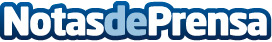 La Asociación Española de Cirujanos presenta el I Concurso de Relatos BrevesTodos los asociados podrán enviar sus obras antes del 17 de octubre. La entrega de premios tendrá lugar durante la celebración del 34º Congreso Nacional de Cirugía en Madrid 
Datos de contacto:Cinthia Mañana 913022860Nota de prensa publicada en: https://www.notasdeprensa.es/la-asociacion-espanola-de-cirujanos-presenta Categorias: Nacional Medicina Literatura Premios http://www.notasdeprensa.es